Manta, xx de xxx del 20XX……… (Título académico) ………………………..… (nombres y apellidos)Subdecano/a  de la Facultad/Extensión de……… (nombre de la Facultad/Extensión)Universidad Laica “Eloy Alfaro” de ManabíCiudad. -                                                                         De mi consideración:Acogiéndome al literal a) del Art. 5 de la Ley Orgánica de Educación Superior y a lo dispuesto en los artículos: 81 del Reglamento de Régimen Académico emitido por el Consejo de Educación Superior, considerando que: (motivar la razón de la solicitud).Yo, APELLIDOS Y NOMBRES DEL SOLICITANTE, con documentos de identificación N.º……..., con la finalidad de poder iniciar/continuar mis estudios en la carrera de.........................la Facultad que usted dirige, solicito el reconocimiento mediante el mecanismo de movilidad interna de la/s asignatura/s que aprobé en la carrera de…………. (nombre de la carrera de origen) de la…… (nombre de la facultad/extensión/instituto/otra), las mismas que se encuentran detalladas a continuación:(Nombre de la asignatura) ……………,…………….,Para lo cual adjunto la documentación pertinente que sustenta mi requerimiento.Atentamente,………………………………APELLIDOS Y NOMBRES DEL SOLICITANTE  Cédula/Pasaporte:Correo electrónico:Número de Celular:REQUISITOS PARA HOMOLOGACIÓN DE ESTUDIOS REQUISITOS PARA HOMOLOGACIÓN DE ESTUDIOS 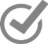 Secretaría      Presentación de cédula de ciudadanía, certificado de votación o pasaporte si es extranjero y no posee cédula.Presentación de cédula de ciudadanía, certificado de votación o pasaporte si es extranjero y no posee cédula.Copia de cédula de ciudadanía y certificado de votación.Copia de cédula de ciudadanía y certificado de votación.Copia certificada de pasaporte (Sólo extranjeros).Copia certificada de pasaporte (Sólo extranjeros).Registro de título de la Senescyt (En caso de que fuere un profesional).Registro de título de la Senescyt (En caso de que fuere un profesional).Presentación del Certificado ENES (Examen Nacional para la Educación Superior)Presentación del Certificado ENES (Examen Nacional para la Educación Superior)El puntaje obtenido en ENES es igual o mayor al puntaje referencial de la cohorte para la carrera a la cual solicita el cambio. (sólo para movilidades en la misma IES pública o de otras externas privadas).El puntaje obtenido en ENES es igual o mayor al puntaje referencial de la cohorte para la carrera a la cual solicita el cambio. (sólo para movilidades en la misma IES pública o de otras externas privadas).Impresión del registro del título que consta en la página http://www.sisa.gob.ec/educacion/consulta.php, (impreso por la secretaria de subdecanato)Impresión del registro del título que consta en la página http://www.sisa.gob.ec/educacion/consulta.php, (impreso por la secretaria de subdecanato)Copia del título de bachiller certificada, en caso de estudiantes que hayan realizado sus estudios de bachillerato en instituciones del extranjero.Copia del título de bachiller certificada, en caso de estudiantes que hayan realizado sus estudios de bachillerato en instituciones del extranjero.Nombre de quien recibe:Firma:Fecha: